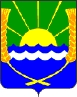 Администрация Красносадовского сельского поселенияАзовского района Ростовской областиПОСТАНОВЛЕНИЕ  25.11.2015 г.                                                                                               № 139Об  установлении размера платыграждан на жилищные услугиМУП ЖКХ «Красносадовское»Красносадовского сельского поселения	На основании Федерального закона от 06.10.2003 г № 131-ФЗ «Об общих принципах организации местного самоуправления в Российской Федерации», Устава муниципального образования «Красносадовское сельское поселение», ПОСТАНОВЛЯЮ:Установить и вввести в действие с 01.01.2016 г. МУП ЖКХ «Красносадовское» Красносадовского сельского поселения:1.1. Размер платы по сбору и вывозу ТБО для юридических лиц и населения, проживающего в индивидуальном и многоквартирном жилищном фонде, согласно приложению 1.Администрации Красносадовского сельского поселения опубликовать (обнародовать) данное постановление в соответствие с законодательством.Настоящеее постановление вступает в силу в установленном порядке.Контроль за исполнением настоящего постановления оставляю за собой.Глава  Красносадовского  сельского поселения	Н.Л. ЯкубенкоВыписка из Постановления администрации Красносадовского сельского поселения Азовского района Ростовской области от  25.11.2015г.  № 139Об  установлении размера платыграждан на жилищные услугиМУП ЖКХ «Красносадовское»Красносадовского сельского поселения	На основании Федерального закона от 06.10.2003 г № 131-ФЗ «Об общих принципах организации местного самоуправления в Российской Федерации», Устава муниципального образования «Красносадовское сельское поселение», ПОСТАНОВЛЯЮ:Установить и вввести в действие с 01.01.2016 г. МУП ЖКХ «Красносадовское» Красносадовского сельского поселения:1.1. Размер платы по сбору и вывозу ТБО для юридических лиц и населения, проживающего в индивидуальном и многоквартирном жилищном фонде, согласно приложению 1.Администрации Красносадовского сельского поселения опубликовать (обнародовать) данное постановление в соответствие с законодательством.Настоящеее постановление вступает в силу в установленном порядке.Контроль за исполнением настоящего постановления оставляю за собой.Глава  Красносадовского  сельского поселения	Н.Л. Якубенко